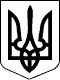 92 СЕСІЯ ЩАСЛИВЦЕВСЬКОЇ СІЛЬСЬКОЇ РАДИ7 СКЛИКАННЯРІШЕННЯ29.05.2019 р.                                      № 1627с. ЩасливцевеПро внесення змін до рішення сесії  № 1370 від 04.12.2018 р. «Про затвердження Плану діяльності сільської ради з підготовки проектів регуляторних актів на 2019 рік»Керуючись ст.ст. 26, 59 Закону України «Про місцеве самоврядування в Україні», ст.ст. 7, 13, 32 Закону України «Про засади державної регуляторної політики у сфері господарської діяльності», з метою доповнення переліку регуляторних актів, затверджених на 2019 рік, для визначення правових та організаційних засад з реалізації державної регуляторної політики у сфері господарської діяльності, сесія Щасливцевської сільської ради,ВИРІШИЛА: Внести зміни до Плану діяльності сільської ради з підготовки проектів регуляторних актів на 2019 рік та доповнити перелік наступним змістом:Оприлюднити рішення на сайті Щасливцевської сільської ради: https://arabat-rada.gov.ua.Контроль за виконанням цього рішення покласти на постійну комісію Щасливцевської сільської ради з питань законності та державної регуляторної політики.Сільський голова                     		                                 В. ПЛОХУШКОВидпроектуНазва проектуЦіль прийняттяСтрок Підготовки проектуОрган або підрозділ, відповідальний за розробку проектуРішення сільської радиПро затвердження правил благоустрою території населених пунктів Щасливцевської сільської радиНалежне утримання та раціональне використання території населених пунктів Щасливцевської сільської радиІІ кв. 2019 рокуВиконавчий комітет